Об утверждении административного регламента предоставления муниципальной услуги «Выдача разрешения на строительствоСлободо-Туринским муниципальным районом»В соответствии с Градостроительным кодексом Российской Федерации, с Федеральным законом от 06 октября 2003 года № 131-ФЗ «Об общих принципах организации местного самоуправления в Российской Федерации», Федеральным законом  от 27 июля 2010 года № 210-ФЗ «Об организации предоставления государственных и муниципальных услуг»,  постановлением администрации Слободо-Туринского муниципального района от 10.07.2019 № 284 «О  разработке и утверждении административных регламентов осуществление муниципального контроля и административных регламентов предоставления муниципальных услуг»ПОСТАНОВЛЯЕТ:1. Утвердить административный регламент предоставления муниципальной услуги «Выдача разрешения на строительство Слободо-Туринским муниципальным районом» (прилагается).2. Признать утратившим силу постановление администрации Слободо-Туринского муниципального района от 05.06.2017 № 258-НПА «Об утверждении административного регламента предоставления муниципальной услуги «Выдача разрешения на строительство объектов капитального строительства, расположенных на территории двух и более сельских поселений в границах Слободо-Туринского муниципального района».3. Настоящее постановление вступает в силу с момента опубликования.4. Настоящее постановление опубликовать в общественно-политической газете Слободо-Туринского муниципального района «Коммунар» и на официальном сайте Администрации Слободо-Туринского муниципального района в информационно-телекоммуникационной сети «Интернет» http://slturmr.ru/. 4. Контроль за исполнением настоящего постановления оставляю за собой.Исполняющий обязанности ГлавыСлободо-Туринского муниципального района	                                           Н.Н. БотинПриложениеУтвержденпостановлением АдминистрацииСлободо-Туринскогомуниципального районаот 29.08.2019 № 349-НПААДМИНИСТРАТИВНЫЙ РЕГЛАМЕНТПРЕДОСТАВЛЕНИЯ МУНИЦИПАЛЬНОЙ УСЛУГИ «ВЫДАЧА РАЗРЕШЕНИЯ НА СТРОИТЕЛЬСТВО СЛОБОДО-ТУРИНСКИМ МУНИЦИПАЛЬНЫМ РАЙОНОМ»Раздел 1. Общие положенияПредмет регулирования регламента1. Административный регламент предоставления муниципальной услуги по выдаче разрешения на строительство Слободо-Туринским муниципальным районом» (далее – Административный регламент) устанавливает порядок и стандарт предоставления муниципальной услуги по предоставлению разрешения на строительство Слободо-Туринским муниципальным районом» (далее - муниципальной услуга).2. Административный регламент устанавливает сроки и последовательность административных процедур Слободо-Туринского муниципального района, осуществляющих в ходе предоставления муниципальной услуги, порядок взаимодействия между должностными лицами, взаимодействия с заявителями.Круг заявителей3. Заявителем на получение муниципальной услуги является застройщик - физическое или юридическое лицо, обеспечивающее на принадлежащем ему земельном участке или на земельном участке иного правообладателя (которому при осуществлении бюджетных инвестиций в объекты капитального строительства государственной (муниципальной) собственности органы государственной (муниципальной)  власти или органы местного самоуправления передали в случаях, установленных бюджетным законодательством Российской Федерации, на основании соглашений свои полномочия государственного (муниципального) заказчика) строительство, реконструкцию, капитальный ремонт, снос объектов капитального строительства, а также выполнение инженерных изысканий, подготовку проектной документации для их строительства, реконструкции, капитального ремонта, либо технический заказчик, которому застройщик вправе передать свои функции, предусмотренные законодательством о градостроительной деятельности (далее –Заявитель).Требования к порядку информирования о предоставлении муниципальной услуги4. Информирование заявителей о порядке предоставления муниципальной услуги осуществляется непосредственно ведущим специалистом по ведению ИСОГД и ТП Администрации Слободо-Туринского муниципального района (далее - ответственное должностное лицо) при личном приеме и по телефону, а также через Государственное бюджетное учреждение Свердловской области "Многофункциональный центр предоставления государственных и муниципальных услуг" (далее - МФЦ) и его филиалы.5. Информация о месте нахождения, графиках (режиме) работы, номерах контактных телефонов, адресе электронной почты и официальном сайте Администрации Слободо-Туринского муниципального района, информация о порядке предоставления муниципальной услуги и услуг, которые являются необходимыми и обязательными для предоставления муниципальной услуги, размещена в федеральной государственной информационной системе «Единый портал государственных и муниципальных услуг (функций)» (далее - Единый портал) по адресу www.gosuslugi.ru, на официальном сайте Администрации Слободо-Туринского муниципального района Свердловской области, на официальном сайте МФЦ (www.mfc66.ru), а также предоставляется непосредственно ответственным должностным лицом Администрации Слободо-Туринского муниципального района Свердловской области при личном приеме, а также по телефону.6. Основными требованиями к информированию граждан о порядке предоставления муниципальной услуги и услуг, которые являются необходимыми и обязательными для предоставления муниципальной услуги, являются достоверность предоставляемой информации, четкость в изложении информации, полнота информирования.7. При общении с гражданами (по телефону или лично) должностное лицо Администрации Слободо-Туринского муниципального района должно корректно и внимательно относиться к гражданам, не унижая их чести и достоинства. Устное информирование о порядке предоставления муниципальной услуги должно проводиться с использованием официально-делового стиля речи.Консультации (справки) по вопросам предоставления муниципальной услуги предоставляются ведущим специалистом по ведению информационной системы обеспечения градостроительной деятельности и территориального планирования администрации Слободо-Туринского муниципального района (далее - ответственное должностное лицо)8. Информирование о ходе предоставления муниципальной услуги осуществляется ответственным должностным лицом:1) при непосредственном обращении заявителя;2) с использованием почтовой связи, телефонной связи, электронной почты.Раздел 2. Предоставления муниципальной услуги наименование муниципальной услуги9. Муниципальная услуга «Выдача разрешения на строительство Слободо-Туринским муниципальным районом».Предоставления муниципальной услуги по внесению изменений в Выдачу разрешения на строительство Слободо-Туринским муниципальным районом.10.Муниципальная услуга предоставляется администраций Слободо-Туринского муниципального район (далее - Администрация).Наименование органов и организации, обращение в которые необходимо для предоставления муниципальной услуги11. При предоставлении муниципальной услуги в качестве источников получения документов, необходимых для предоставления муниципальной услуги, могут принимать участие в рамках межведомственного информационного взаимодействия следующие органы или организации:- органы местного самоуправления муниципальных образований, расположенных на территории Свердловской области;- Управление Федеральной службы государственной регистрации, кадастра и картографии по Свердловской области (далее - Управление Росреестра);- Министерство природных ресурсов и экологии Свердловской области (при необходимости проведения государственной экологической экспертизы проектной документации объектов, размещаемых на особо охраняемых природных территориях регионального или местного значения);- Департамент Федеральной службы по надзору в сфере природопользования по Уральскому федеральному округу (при необходимости проведения государственной экологической экспертизы проектной документации объектов, используемых для размещения и (или) обезвреживания отходов I - V классов опасности, искусственных земельных участков на водных объектах);- Министерство по управлению государственным имуществом Свердловской области (далее - МУГИСО);- Управление государственной охраны объектов культурного наследия Свердловской области;- Управление Федеральной службы по надзору в сфере защиты прав потребителей и благополучия человека по Свердловской области (Управление Роспотребнадзора по Свердловской области);- Управление Федеральной налоговой службы Российской Федерации;- Государственное автономное учреждение Свердловской области «Управление государственной экспертизы»12. Запрещается требовать от заявителя осуществления действий, в том числе согласований, необходимых для получения муниципальной услуги и связанных с обращением в иные государственные органы и организации, за исключением получения услуг, включенных в перечень услуг, которые являются необходимыми и обязательными для предоставления муниципальных услуг, утвержденный решением Думы Слободо-Туринского муниципального района.Описание результата предоставления муниципальной услуги13. Результатом предоставления муниципальной услуги является выдача заявителю разрешения на строительство Слободо-Туринским муниципальным районом либо выдача заявителю мотивированного письменного отказа в выдаче разрешения на строительство объекта капитального Слободо-Туринским муниципальным райономСроки предоставления муниципальной услуги, в том числе с учетом необходимости обращения в организации, участвующие в предоставлении муниципальной услуги, срок приостановления предоставления муниципальной услуги в случае, если возможность приостановления предусмотрена законодательством российской федерации, в том числе нормативными правовыми актами свердловской области, срок выдачи (направления) документов, являющихся результатом предоставления муниципальной услуги14. Срок предоставления муниципальной услуги - пять рабочих дней с даты регистрации заявления о предоставлении муниципальной услуги в Администрации.С учетом обращения заявителя через МФЦ срок предоставления муниципальной услуги исчисляется с момента регистрации заявления о предоставлении муниципальной услуги в Администрации.Нормативные правовые акты, регулирующие предоставление муниципальной услуги15. Перечень нормативных правовых актов, регулирующих предоставление муниципальной услуги, с указанием их реквизитов и источников официального опубликования размещен на официальном сайте Администрации в сети «Интернет» http://slturmr.ru/ и на Едином портале http://www.gosuslugi.ru.Исчерпывающий перечень документов, необходимых в соответствии с законодательством Российской Федерации, муниципальными правовыми актами для предоставления и муниципальной услуги, и услуг, которые являются необходимыми и обязательными для предоставления муниципальной услуги, подлежащих представлению заявителем, способы их получения заявителем, в том числе в электронной форме, порядок их представления16. В случае обращения за предоставлением муниципальной услуги непосредственно самим заявителем (для физического лица - правообладателя земельного участка, для юридического лица - правообладателя земельного участка в лице единоличного исполнительного органа, имеющего право действовать от имени юридического лица без доверенности) представляется:1) заявление, подписанное заявителем и оформленное согласно приложению № 1 к настоящему регламенту;2) документ, удостоверяющий личность заявителя.В случае обращения за предоставлением муниципальной услуги представителя заявителя (для физического лица - физическое лицо, действующее на основании нотариально заверенной доверенности, для юридического лица - физическое лицо, действующее на основании доверенности, выданной заявителем), уполномоченного на подачу и получение документов, а также подписание заявления, представляется:1) заявление, подписанное заявителем или представителем заявителя, уполномоченным на подписание заявления, оформленное согласно приложению № 1 к настоящему регламенту;2) документ, подтверждающий полномочия представителя заявителя, подписавшего заявление;3) документ, удостоверяющий личность представителя заявителя, уполномоченного на подачу и получение документов, а также подписание заявления;4) документ, подтверждающий полномочия представителя заявителя, уполномоченного на подачу и получение результата предоставления муниципальной услуги, а также подписание заявления: для представителя юридического лица - доверенность на бланке организации, заверенная печатью организации (при ее наличии), для представителя физического лица - нотариальная доверенность.17. В целях получения разрешения на строительство заявитель должен представить самостоятельно следующие документы:1) правоустанавливающие документы на земельный участок, в том числе соглашение об установлении сервитута, решение об установлении публичного сервитута, в случае если такие документы (их копии или сведения, содержащиеся в них) отсутствуют в Едином государственном реестре недвижимости (далее - ЕГРН):- правоустанавливающие и правоудостоверяющие документы на земельный участок, на расположенные на нем здания, строения, сооружения, объекты незавершенного строительства, не подлежащие государственной регистрации в соответствии с Федеральным законом от 21июлям1997 года № 122-ФЗ «О государственной регистрации прав на недвижимое имущество и сделок с ним» (при наличии);- договор аренды (субаренды) земельного участка, в случае если земельный участок принадлежит заявителю на праве аренды (субаренды), по договору аренды (субаренды), не подлежащему регистрации в ЕГРН;- соглашение об установлении сервитута;- решение об установлении публичного сервитута;2) (до 1 июля 2019 года) материалы, содержащиеся в проектной документации, подготовленные в соответствии с Постановлением Правительства Российской Федерации от 16.02.2008 N 87 "О составе разделов проектной документации и требованиях к их содержанию", в случае, если их копии отсутствуют в едином государственном реестре заключений:- пояснительная записка;- схема планировочной организации земельного участка, выполненная в соответствии с информацией, указанной в градостроительном плане земельного участка, с обозначением места размещения объекта капитального строительства, подъездов и проходов к нему, границ публичных сервитутов, объектов археологического наследия;- схема планировочной организации земельного участка, подтверждающая расположение линейного объекта в пределах красных линий, утвержденных в составе документации по планировке территории применительно к линейным объектам;- архитектурные решения;- сведения об инженерном оборудовании, сводный план сетей инженерно-технического обеспечения с обозначением мест подключения (технологического присоединения) проектируемого объекта капитального строительства к сетям инженерно-технического обеспечения;- проект организации строительства объекта капитального строительства;- проект организации работ по сносу или демонтажу объектов капитального строительства, их частей (в случае необходимости демонтажа существующего объекта (объектов) или его части (частей));- перечень мероприятий по обеспечению доступа инвалидов к объектам здравоохранения, образования, культуры, отдыха, спорта и иным объектам социально-культурного и коммунально-бытового назначения, объектам транспорта, торговли, общественного питания, объектам делового, административного, финансового, религиозного назначения, объектам жилищного фонда в случае строительства, реконструкции указанных объектов (в случае, если экспертиза проектной документации указанных объектов не проводилась в соответствии со статьей 49 Градостроительного кодекса Российской Федерации);2) (после 1 июля 2019 года) результаты инженерных изысканий и следующие материалы, содержащиеся в проектной документации, в случае, если их копии отсутствуют в едином государственном реестре заключений:- пояснительная записка;- схема планировочной организации земельного участка, выполненная в соответствии с информацией, указанной в градостроительном плане земельного участка, а в случае подготовки проектной документации применительно к линейным объектам проект полосы отвода, выполненный в соответствии с проектом планировки территории (за исключением случаев, при которых для строительства, реконструкции линейного объекта не требуется подготовка документации по планировке территории);- разделы, содержащие архитектурные и конструктивные решения, а также решения и мероприятия, направленные на обеспечение доступа инвалидов к объекту капитального строительства (в случае подготовки проектной документации применительно к объектам здравоохранения, образования, культуры, отдыха, спорта и иным объектам социально-культурного и коммунально-бытового назначения, объектам транспорта, торговли, общественного питания, объектам делового, административного, финансового, религиозного назначения, объектам жилищного фонда);- проект организации строительства объекта капитального строительства (включая проект организации работ по сносу объектов капитального строительства, их частей в случае необходимости сноса объектов капитального строительства, их частей для строительства, реконструкции других объектов капитального строительства);3) положительное заключение экспертизы проектной документации объекта капитального строительства (применительно к отдельным этапам строительства в случае, предусмотренном частью 12.1 статьи 48 Градостроительного кодекса Российской Федерации), если такая проектная документация подлежит экспертизе в соответствии со статьей 49 Градостроительного кодекса Российской Федерации, в случае, если ее копия отсутствует в едином государственном реестре заключений;4) положительное заключение государственной экспертизы проектной документации в случаях, предусмотренных частью 3.4 статьи 49 Градостроительного кодекса Российской Федерации, в случае, если ее копия отсутствует в едином государственном реестре заключений;5) соглашение о проведении реконструкции, определяющее в том числе условия или права и порядок возмещения ущерба причиненного указанному объекту в случае проведения реконструкции государственным (муниципальным) заказчиком, являющимся органом государственной власти (государственным органом), органом управления государственным внебюджетным фондом или органом местного самоуправления, на объекте капитального строительства государственной (муниципальной) собственности, правообладателем которого является государственное (муниципальное) унитарное предприятие, государственное (муниципальное) бюджетное или автономное учреждение, в отношении которого указанный орган осуществляет соответственно функции и полномочия учредителя собственника имущества;5) согласие всех правообладателей объекта капитального строительства в случае реконструкции такого объекта;6) копия свидетельства об аккредитации юридического лица, выдавшего положительное заключение негосударственной экспертизы проектной документации, в случае, если представлено заключение негосударственной экспертизы проектной документации.18. Заявление и документы, необходимые для предоставления муниципальной услуги, указанные в пунктах 16 и 17 настоящего Административного регламента, представляются в Администрацию посредством личного обращения заявителя и (или) через МФЦ, и (или) с использованием информационно-телекоммуникационных технологий, включая использование Единого портала, и других средств информационно-телекоммуникационных технологий в случаях и порядке, установленных законодательством Российской Федерации, в форме электронных документов.При этом заявление и электронный образ каждого документа должны быть подписаны усиленной квалифицированной электронной подписью, соответствующей требованиям, установленным приказом Федеральной службы безопасности Российской Федерации от 27.12.2011 № 796 «Об утверждении Требований к средствам электронной подписи и Требований к средствам удостоверяющего центра».Исчерпывающий перечень документов, необходимых в соответствии с законодательством Российской Федерации, законодательством Свердловской области, муниципальными правовыми актами для предоставления муниципальной услуги, которые находятся в распоряжении государственных органов, органов местного самоуправления и иных органов, участвующих в предоставлении муниципальных услуг, и которые заявитель вправе представить, а также способы их получения заявителями, в том числе в электронной форме, порядок их представления19. Документы (сведения), необходимые в соответствии с законодательством Российской Федерации и законодательством Свердловской области, муниципальными правовыми актами Слободо-Туринского муниципального района (далее –муниципальный правовой акт) для предоставления муниципальной услуги, которые находятся в распоряжении, органов местного самоуправления и иных органов, участвующих в предоставлении муниципальной услуг (перечень необходимых документов, получаемых в порядке межведомственного электронного взаимодействия):1) выписка (сведения) из Единого государственного реестра юридических лиц (при обращении юридических лиц) или из Единого государственного реестра индивидуальных предпринимателей (при обращении индивидуальных предпринимателей) (для проверки полномочий лица, подписавшего заявление и/или выдавшего доверенность);2) правоустанавливающие документы на земельный участок и расположенные на нем объекты недвижимости (при наличии), а именно:выписка из реестра прав на недвижимость, входящего в состав ЕГРН, на земельный участок и расположенные на таком земельном участке объекты недвижимости (для определения правообладателя земельного участка и расположенных на нем зданий (при наличии));выписка из реестра недвижимости, входящего в состав ЕГРН, включающая кадастровую выписку на земельный участок, кадастровый паспорт на земельный участок и объекты недвижимости (для получения общих данных в отношении земельного участка: кадастровый номер земельного участка, адрес, категория земель, площадь, разрешенное использование и пр., информации о наличии и расположении объектов, построек на территории, а также сведений об обременениях и ограничениях, существующих на земельном участке);соглашение об установлении сервитута;решение об установлении публичного сервитута;3) градостроительный план земельного участка;4) реквизиты проекта планировки территории и проекта межевания территории в случае выдачи разрешения на строительство линейного объекта;5) реквизиты проекта планировки территории в случае выдачи разрешения на строительство линейного объекта, для размещения которого не требуется образования земельного участка;6) разрешение на отклонение от предельных параметров разрешенного строительства, реконструкции (если застройщику предоставлено такое разрешение в соответствии со статьей 40 Градостроительного кодекса Российской Федерации);7) копия решения об установлении или изменении зоны с особыми условиями использования территории в случае строительства объекта капитального строительства, в связи с размещением которого в соответствии с законодательством Российской Федерации подлежит установлению зона с особыми условиями использования территории, или в случае реконструкции объекта капитального строительства, в результате которой в отношении реконструированного объекта подлежит установлению зона с особыми условиями использования территории или ранее установленная зона с особыми условиями использования территории подлежит изменению;8) (до 1 июля 2019 года) материалы, содержащиеся в проектной документации, подготовленные в соответствии с Постановлением Правительства Российской Федерации от 16.02.2008 N 87 "О составе разделов проектной документации и требованиях к их содержанию":- пояснительная записка;- схема планировочной организации земельного участка, выполненная в соответствии с информацией, указанной в градостроительном плане земельного участка, с обозначением места размещения объекта капитального строительства, подъездов и проходов к нему, границ публичных сервитутов, объектов археологического наследия;- схема планировочной организации земельного участка, подтверждающая расположение линейного объекта в пределах красных линий, утвержденных в составе документации по планировке территории применительно к линейным объектам;- архитектурные решения;- сведения об инженерном оборудовании, сводный план сетей инженерно-технического обеспечения с обозначением мест подключения (технологического присоединения) проектируемого объекта капитального строительства к сетям инженерно-технического обеспечения;- проект организации строительства объекта капитального строительства;- проект организации работ по сносу или демонтажу объектов капитального строительства, их частей (в случае необходимости демонтажа существующего объекта (объектов) или его части (частей));- перечень мероприятий по обеспечению доступа инвалидов к объектам здравоохранения, образования, культуры, отдыха, спорта и иным объектам социально-культурного и коммунально-бытового назначения, объектам транспорта, торговли, общественного питания, объектам делового, административного, финансового, религиозного назначения, объектам жилищного фонда в случае строительства, реконструкции указанных объектов (в случае, если экспертиза проектной документации указанных объектов не проводилась в соответствии со статьей 49 Градостроительного кодекса Российской Федерации);8) (с 1 июля 2019 года) результаты инженерных изысканий и следующие материалы, содержащиеся в проектной документации:- пояснительная записка;- схема планировочной организации земельного участка, выполненная в соответствии с информацией, указанной в градостроительном плане земельного участка, а в случае подготовки проектной документации применительно к линейным объектам проект полосы отвода, выполненный в соответствии с проектом планировки территории (за исключением случаев, при которых для строительства, реконструкции линейного объекта не требуется подготовка документации по планировке территории);- разделы, содержащие архитектурные и конструктивные решения, а также решения и мероприятия, направленные на обеспечение доступа инвалидов к объекту капитального строительства (в случае подготовки проектной документации применительно к объектам здравоохранения, образования, культуры, отдыха, спорта и иным объектам социально-культурного и коммунально-бытового назначения, объектам транспорта, торговли, общественного питания, объектам делового, административного, финансового, религиозного назначения, объектам жилищного фонда);- проект организации строительства объекта капитального строительства (включая проект организации работ по сносу объектов капитального строительства, их частей в случае необходимости сноса объектов капитального строительства, их частей для строительства, реконструкции других объектов капитального строительства);9) положительное заключение экспертизы проектной документации объекта капитального строительства (применительно к отдельным этапам строительства в случае, предусмотренном частью 12.1 статьи 48 Градостроительного кодекса Российской Федерации), если такая проектная документация подлежит экспертизе в соответствии со статьей 49 Градостроительного кодекса Российской Федерации;10) положительное заключение государственной экспертизы проектной документации в случаях, предусмотренных частью 3.4 статьи 49 Градостроительного кодекса Российской Федерации;11) положительное заключение государственной экологической экспертизы проектной документации в случаях, предусмотренных частью 6 статьи 49 Градостроительного кодекса Российской Федерации;12) информацию, подтверждающую допустимость размещения планируемого объекта капитального строительства в соответствии с ограничениями, установленными частью 1 статьи 34.1 Федерального закона от 25 июня 2002 года № 73-ФЗ «Об объектах культурного наследия (памятниках истории и культуры) народов Российской Федерации».Заявитель вправе представить документы, содержащие сведения, указанные в части первой настоящего пункта, по собственной инициативе.Непредставление заявителем документов, которые он вправе представить по собственной инициативе, не является основанием для отказа в предоставлении услуги.Указание на запрет требовать от заявителя представления документов и информации или осуществления действий20. Запрещается требовать от заявителя:представления документов и информации или осуществления действий, представление или осуществление которых не предусмотрено нормативными правовыми актами, регулирующими отношения, возникающие в связи с предоставлением муниципальной услуги;представления документов и информации, которые в соответствии с нормативными правовыми актами Российской Федерации, нормативными правовыми актами Правительства Свердловской области и муниципальными правовыми актами находятся в распоряжении муниципальных органов, предоставляющих муниципальную услугу, иных государственных органов, органов местного самоуправления и (или) подведомственных государственным органам и органам местного самоуправления организаций, участвующих в предоставлении государственных или муниципальных услуг, за исключением документов, указанных в части 6 статьи 7 Федерального закона от 27 июля 2010 года N 210-ФЗ "Об организации предоставления государственных и муниципальных услуг";представления документов и информации на бумажном носителе в случае, когда их направление возможно в электронной форме;представления документов и информации, отсутствие и (или) недостоверность которых не указывались при первоначальном отказе в приеме документов, необходимых для предоставления муниципальной услуги, либо в отказе в выдаче разрешения на строительство, за исключением следующих случаев:изменение требований нормативных правовых актов, касающихся предоставления муниципальной услуги, после первоначальной подачи заявления о предоставлении муниципальной слуги;наличие ошибок в заявлении о предоставлении муниципальной услуги и документах, поданных заявителем после первоначального отказа в приеме документов, необходимых для предоставления муниципальной услуги, либо в предоставлении муниципальной услуги и не включенных в представленный ранее комплект документов;истечение срока действия документов или изменение информации после первоначального отказа в приеме документов, необходимых для предоставления муниципальной услуги, либо в предоставлении муниципальной услуги;выявление документально подтвержденного факта (признаков) ошибочного или противоправного действия (бездействия) должностного лица органа, предоставляющего муниципальную услугу, муниципального органа, предоставляющего муниципальную услугу, работника МФЦ при первоначальном отказе в приеме документов, необходимых для предоставления муниципальной услуги, либо в предоставлении муниципальной услуги. В данном случае в письменном виде за подписью Главы Слободо-Туринского муниципального района, предоставляющего муниципальную услугу, руководителя МФЦ при первоначальном отказе в приеме документов, необходимых для предоставления муниципальной услуги, уведомляется заявитель, а также приносятся извинения за доставленные неудобства.При предоставлении муниципальной услуги запрещается:отказывать в приеме запроса и иных документов, необходимых для предоставления муниципальной услуги, в случае, если запрос и документы, необходимые для предоставления муниципальной услуги, поданы в соответствии с информацией о сроках и порядке предоставления муниципальной услуги, опубликованной на Едином портале либо на официальном сайте Администрации.отказывать в предоставлении муниципальной услуги в случае, если запрос и документы, необходимые для предоставления муниципальной услуги, поданы в соответствии с информацией о сроках и порядке предоставления муниципальной услуги, опубликованной на Едином портале либо на официальном сайте Администрации.Исчерпывающий перечень оснований для отказа в приеме документов, необходимых для предоставления муниципальной услуги21. Основаниями для отказа в приеме заявления и документов, необходимых для предоставления муниципальной услуги, являются случаи:1) обращение за муниципальной услугой, представление которой не предусматривается настоящим Административным регламентом;2) выдача разрешения на строительство не требуется в соответствии с частью 17 статьи 51 Градостроительного кодекса Российской Федерации, со статьей 2 Закона Свердловской области от 15 июля 2013 года № 75-ОЗ «Об установлении на территории Свердловской области случаев, при которых не требуется получение разрешения на строительство»;3) заявление подано лицом, не уполномоченным на осуществление таких действий, либо представление интересов заявителя неуполномоченным лицом;4) выдача разрешения на строительство относится к компетенции иного органа исполнительной власти Свердловской области, федеральных органов исполнительной власти или органов местного самоуправления;5) представление заявления, оформленного с нарушением требований настоящего Административного регламента, установленных в приложении № 1, в том числе некорректное (неполное или неправильное) заполнение обязательных полей в форме заявления, а также отсутствие в заявлении сведений, необходимых для предоставления муниципальной услуги (сведений о застройщике, о планируемом объекте капитального строительства или адреса, площади, кадастрового номера земельного участка, номера градостроительного плана земельного участка и иных реквизитов документов, необходимых для предоставления муниципальной услуги, которые находятся в распоряжении иных органов и организаций, участвующих в предоставлении муниципальной услуги, которые заявитель вправе представить);6) представление документов, утративших силу или срок действия которых истечет до даты завершения предоставления муниципальной услуги;7) предоставление документов, содержащих противоречивые сведения, незаверенные исправления, подчистки, помарки;8) представление нечитаемых документов.Исчерпывающий перечень оснований для приостановления или отказа в предоставлении муниципальной услуги22. Основанием для отказа в выдаче разрешения на строительство является:1) отсутствие документов, предусмотренных пунктами 16 и 17 настоящего регламента;2) несоответствие представленных документов требованиям к строительству, реконструкции объекта капитального строительства, установленным на дату выдачи представленного для получения разрешения на строительство градостроительного плана земельного участка;3) несоответствие представленных документов по строительству, реконструкции линейного объекта требованиям проекта планировки территории и проекта межевания территории (за исключением случаев, при которых для строительства, реконструкции линейного объекта не требуется подготовка документации по планировке территории);4) несоответствие представленных документов требованиям, установленным в разрешении на отклонение от предельных параметров разрешенного строительства, реконструкции;5) несоответствие представленных документов разрешенному использованию земельного участка, указанному в правоустанавливающих документах на земельный участок;6) несоответствие представленных документов ограничениям, установленным в соответствии с земельным и иным законодательством Российской Федерации и действующим на дату выдачи разрешения на строительство;Не допускается выдача разрешений на строительство при отсутствии правил землепользования и застройки, за исключением строительства, реконструкции объектов федерального значения, объектов регионального значения, объектов местного значения муниципальных районов, объектов капитального строительства на земельных участках, на которые не распространяется действие градостроительных регламентов или для которых не устанавливаются градостроительные регламенты, и в иных предусмотренных федеральными законами случаях.Оснований для приостановления предоставления муниципальной услуги законодательством Российской Федерации не предусмотрено.Перечень услуг, которые являются необходимыми и обязательными для предоставления муниципальной услуги, в том числе сведения о документе (документах), выдаваемом (выдаваемых) организациями, участвующими в предоставлении муниципальной услуги23. Услуг(и), которые являются необходимыми и обязательными для предоставления муниципальной услуги в соответствии с решением Думы Слободо-Туринского муниципального района, являются: подготовка заключения государственной экспертизы проектной документации и выдача заключения негосударственной экспертизы проектной документации (если такая проектная документация подлежит экспертизе в соответствии со статьей 49 Градостроительного кодекса Российской Федерации).Порядок, размер и основания взимания муниципальной или иной платы, взимаемой за предоставление муниципальной услуги24. Муниципальная услуга предоставляется без взимания государственной пошлины или иной платы.Порядок, размер и основания взимания платы за предоставление услуг, которые являются необходимыми и обязательными для предоставления муниципальной услуги, включая информацию о методике расчета размера такой платы25. Размер платы за проведение государственной экспертизы, порядок и основания ее взимания определен постановлением Правительства Российской Федерации от 05.03.2007 № 145 «О порядке организации и проведения государственной экспертизы проектной документации и результатов инженерных изысканий».26. Размер платы за проведение негосударственной экспертизы, порядок и основания ее взимания определен постановлением Правительства Российской Федерации от 31.03.2012 № 272 «Об утверждении Положения об организации и проведении негосударственной экспертизы проектной документации и (или) результатов инженерных изысканий».Максимальный срок ожидания в очереди при подаче запроса о предоставлении муниципальной услуги, услуги, предоставляемой организацией, участвующей в предоставлении муниципальной услуги, и при получении результата предоставления таких услуг27. Максимальный срок ожидания в очереди при подаче запроса о предоставлении муниципальной услуги и при получении результата муниципальной услуги в Администрации не должен превышать 15 минут.При обращении заявителя в МФЦ предоставления государственных и муниципальных услуг срок ожидания в очереди при подаче запроса о предоставлении муниципальной услуги и при получении результата муниципальной услуги также не должен превышать 15 минут.Срок и порядок регистрации запроса заявителя о предоставлении муниципальной услуги и услуги, предоставляемой организацией, участвующей в предоставлении муниципальной услуги, в том числе в электронной форме28. Регистрация запроса и иных документов, необходимых для предоставления муниципальной услуги, указанных в пунктах 16, 17 и 19 настоящего Административного регламента, осуществляется в день их поступления к ответственному должностному лицу при обращении лично, через МФЦ предоставления государственных и муниципальных услуг.29. В случае если запрос и иные документы, необходимые для предоставления муниципальной услуги, поданы в электронной форме, Администрация не позднее рабочего дня, следующего за днем подачи заявления, направляет заявителю электронное сообщение о принятии либо об отказе в принятии запроса. Регистрация запроса и иных документов, необходимых для предоставления муниципальной услуги, направленных в форме электронных документов, при отсутствии оснований для отказа в приеме запроса и иных документов, необходимых для предоставления муниципальной услуги, осуществляется ответственным должностным лицом Администрации не позднее рабочего дня, следующего за днем подачи запроса и иных документов, необходимых для предоставления муниципальной услуги.Регистрация запроса и иных документов, необходимых для предоставления муниципальной услуги, осуществляется в порядке, предусмотренном в разделе 3 настоящего Административного регламента.Требования к помещениям, в которых предоставляется муниципальная услуга, к залу ожидания, местам для заполнения запросов о предоставлении муниципальной услуги, информационным стендам с образцами их заполнения и перечнем документов, необходимых для предоставления каждой муниципальной услуги, размещению и оформлению визуальной, текстовой и мультимедийной информации о порядке предоставления такой услуги, в том числе к обеспечению доступности для инвалидов указанных объектов в соответствии с законодательством российской федерации и законодательством свердловской области о социальной защите инвалидов30. В помещениях, в которых предоставляется муниципальная услуга, обеспечивается:1) соответствие санитарно-эпидемиологическим правилам и нормативам, правилам противопожарной безопасности;2) создание инвалидам следующих условий доступности объектов в соответствии с требованиями, установленными законодательными и иными нормативными правовыми актами (указать при наличии):возможность беспрепятственного входа в объекты и выхода из них;возможность самостоятельного передвижения по территории объекта в целях доступа к месту предоставления муниципальной услуги, в том числе с помощью работников объекта, предоставляющих муниципальной услуги;3) помещения должны иметь места для ожидания, информирования, приема заявителей.Места ожидания обеспечиваются стульями, кресельными секциями, скамьями (банкетками);4) помещения должны иметь туалет со свободным доступом к нему в рабочее время;5) места информирования, предназначенные для ознакомления граждан с информационными материалами, оборудуются:информационными стендами или информационными электронными терминалами;столами (стойками) с канцелярскими принадлежностями для оформления документов, стульями.На информационных стендах в помещениях, предназначенных для приема граждан, размещается информация, указанная в пункте 5 Административного регламента.Оформление визуальной, текстовой и мультимедийной при наличии информации о порядке предоставления муниципальной услуги должно соответствовать оптимальному зрительному и слуховому восприятию этой информации заявителями, в том числе заявителями с ограниченными возможностями.Показатели доступности и качества муниципальной услуги, в том числе количество взаимодействий заявителя с должностными лицами при предоставлении муниципальной услуги и их продолжительность, возможность получения информации о ходе предоставления муниципальной услуги, в том числе с использованием информационно-коммуникационных технологий, возможность либо невозможность получения муниципальной услуги в МФЦ (в том числе в полном объеме), в любом территориальном подразделении органа, предоставляющего муниципальную услугу, по выбору заявителя (экстерриториальный принцип), посредством запроса о предоставлении нескольких государственных и (или) муниципальных услуг в МФЦ31. Показателями доступности и качества предоставления муниципальной услуги являются:1) возможность получения информации о ходе предоставления муниципальной услуги, лично или с использованием информационно-коммуникационных технологий;2) возможность обращения за предоставлением муниципальной услуги через МФЦ и в электронной форме;3) возможность (невозможность) получения муниципальной услуги в любом территориальном подразделении органа, предоставляющего муниципальной услугу, по выбору заявителя;4) создание инвалидам всех необходимых условий доступности муниципальной услуг в соответствии с требованиями, установленными законодательными и иными нормативными правовыми актами;5) возможность получения муниципальной услуги посредством запроса о предоставлении нескольких муниципальных услуг в МФЦ.32. При предоставлении муниципальной услуги взаимодействие заявителя с должностными лицами Администрации осуществляется не более трех раз в следующих случаях: при обращении заявителя за консультацией о порядке предоставления муниципальной услуги, при приеме заявления, при получении результата, а для представителей бизнес-сообщества - не более двух раз.В каждом случае время, затраченное заявителем при взаимодействиях с должностными лицами при предоставлении муниципальной услуги, не должно превышать 15 минут.Раздел 3. Состав, последовательность и сроки выполнения административных процедур (действий), требования к порядку их выполнения, в том числе особенности выполнения административных процедур (действий) в электронной форме, а также особенности выполнения административных процедур (действий) МФЦ33. Последовательность административных процедур (действий) по предоставлению муниципальной услуги включает следующие административные процедуры:1) прием заявления о предоставлении муниципальной услуги с документами, необходимыми для предоставления муниципальной услуги, и регистрация заявления с документами, необходимыми для предоставления муниципальной услуги;2) рассмотрение заявления и представленных документов и принятие решения о наличии либо об отсутствии оснований в приеме документов, необходимых для предоставления муниципальной услуги;3) формирование и направление межведомственного запроса в органы (организации), участвующие в предоставлении муниципальной услуги;4) рассмотрение заявления и документов, необходимых для предоставления муниципальной услуги, и принятие решения о предоставлении либо об отказе в предоставлении муниципальной услуги;5) формирование результата предоставления муниципальной услуги;6) выдача заявителю результата предоставления муниципальной услуги.34. Последовательность административных процедур (действий) по предоставлению муниципальной услуги в электронной форме включает прием и регистрацию органом, предоставляющим муниципальной услугу, запроса и иных документов, необходимых для предоставления услуги.Муниципальной услуга в электронной форме с использованием Единого портала предоставляется только зарегистрированным на Едином портале пользователям в личном кабинете.Для физических лиц учетная запись должна иметь статус "Подтвержденная", с процедурой подтверждения личности можно ознакомиться на https://www.gosuslugi.ru/help/faq/c-1/2.Юридические лица заявления подают через личный кабинет организации на Едином портале.При подаче заявления прикрепляются файлы документов, которые имеют следующие форматы: pdf, doc, docx, jpg, jpeg, xls, xlsx, png, mdi, tiff, odt, ods, zip.Заявление подписывается, а документы заверяются усиленной квалифицированной электронной подписью, соответствующей требованиям, установленным Приказом Федеральной службы безопасности Российской Федерации от 27 декабря 2011 года № 796 «Об утверждении Требований к средствам электронной подписи и Требований к средствам удостоверяющего центра».35. Последовательность административных процедур (действий) по предоставлению муниципальной услуги, выполняемых МФЦ:1) прием заявления о предоставлении муниципальной услуги и иных документов, необходимых для предоставления муниципальной услуги;2) передача заявлений о предоставлении муниципальной услуги и иных документов, необходимых для предоставления муниципальной услуги, в Администрацию;3) прием от Администрации результата предоставления муниципальной услуги;4) выдача заявителю результата предоставления муниципальной услуги.Прием заявления о предоставлении муниципальной услуги с документами, необходимыми для предоставления муниципальной услуги, и регистрация заявления с документами, необходимыми для предоставлениямуниципальной услуги36. Основанием для начала административной процедуры является обращение заявителя в Администрацию с заявлением о выдаче разрешения на строительство и документами, необходимыми для предоставления муниципальной услуги.37. Заявление и документы, необходимые для предоставления муниципальной услуги, могут быть поданы через МФЦ.Принятые МФЦ заявления и документы, необходимые для предоставления муниципальной услуги, передаются в Администрацию в порядке и в сроки, установленные соглашением о взаимодействии между МФЦ и Администрацией.38. Датой начала предоставления муниципальной услуги считается дата регистрации заявления с документами, необходимыми для предоставления муниципальной услуги, в Администрации, в том числе, когда заявление и документы, необходимые для предоставления муниципальной услуги, подаются через МФЦ.39. При получении заявления и документов, необходимых для предоставления муниципальной услуги, ответственное должностное лицо Администрации, ответственный за прием и регистрацию заявлений о предоставлении муниципальной услуг:1) устанавливает личность заявителя, представителя заявителя;2) проверяет полномочия обратившегося лица на подачу заявления о выдаче разрешения на строительство объекта капитального строительства;3) сверяет копии документов с представленными подлинниками, после чего возвращает представленные подлинники заявителю, в случае, если заявитель настаивает на подаче подлинников документов, предупреждает заявителя о том, что представленные оригиналы не подлежат возврату заявителю;4) принимает заявление и документы, необходимые для предоставления муниципальной услуги, и регистрирует заявление с представленными документами.Общий максимальный срок выполнения административной процедуры по приему и регистрации заявления о предоставлении муниципальной услуги с документами, необходимыми для предоставления муниципальной услуги не может превышать 15 минут на каждого заявителя.40. Результатом выполнения административной процедуры является принятие и регистрация заявления или заявления - уведомления с представленными документами, необходимыми для предоставления муниципальной услуги, в Администрации.Рассмотрение заявления и представленных документов и принятие решения о наличии либо об отсутствии оснований в приеме документов, необходимых для предоставления муниципальной услуги41. Основанием для начала административной процедуры является регистрация заявления с документами, необходимыми для предоставления муниципальной услуги, ответственным должностным лицом Администрации, ответственным за предоставление муниципальной услуги.При получении заявления о предоставлении муниципальной услуги с документами, необходимыми для предоставления муниципальной услуги, ответственное должностное лицо Администрации, ответственный за предоставление муниципальной услуги, рассматривает заявление и представленные документы и принимает решение о наличии либо отсутствии оснований для отказа в приеме документов, необходимых для предоставления муниципальной услуги.При наличии оснований для отказа в приеме документов, необходимых для предоставления муниципальной услуги, предусмотренных пунктом 21 настоящего Административного регламента, ответственное должностное лицо Администрации, ответственный за предоставление муниципальной услуги, в течение пяти рабочих дней готовит проект уведомления об отказе в приеме документов, необходимых для предоставления муниципальной услуги, осуществляет подписание указанного уведомления Главой Слободо-Туринского муниципального района или заместителем Главы Администрации Слободо-Туринского муниципального района, ответственного за предоставление муниципальной услуги, обеспечивает его регистрацию.42. Результатом административной процедуры является принятие решения о наличии оснований для отказа в приеме документов, необходимых для предоставления муниципальной услуги, либо принятие решения об отсутствии оснований для отказа в приеме документов, необходимых для предоставления муниципальной услуги.Формирование и направление межведомственного запроса в органы (организации), участвующие в предоставлении муниципальной услуги43. Основанием для начала административной процедуры является отсутствие в пакете документов, представленных заявителем, документов, необходимых для предоставления муниципальной услуги, которые находятся в распоряжении иных органов.44. Ответственное должностное лицо Администрации, ответственный за предоставление муниципальной услуги, в течение одного рабочего дня с момента регистрации заявления и документов, необходимых для предоставления муниципальной услуги, формирует и направляет межведомственный запрос в следующие органы:1) территориальные органы Федеральной налоговой службы Российской Федерации:- выписка (сведения) из Единого государственного реестра юридических лиц (при обращении юридических лиц) или из Единого государственного реестра индивидуальных предпринимателей (при обращении индивидуальных предпринимателей);2) территориальные органы федерального органа исполнительной власти, уполномоченного на осуществление государственного кадастрового учета и государственной регистрации прав (Управление Федеральной службы государственной регистрации, кадастра и картографии по Свердловской области, филиал Федерального государственного бюджетного учреждения «Федеральная кадастровая палата Федеральной службы государственной регистрации, кадастра и картографии» по Свердловской области):- правоустанавливающие документы на земельный участок и расположенные на нем объекты недвижимости (при наличии), а именно:выписка из реестра прав на недвижимость, входящего в состав ЕГРН, на земельный участок и расположенные на таком земельном участке объекты недвижимости;выписка из реестра недвижимости, входящего в состав ЕГРН, включающая кадастровую выписку на земельный участок, кадастровый паспорт на земельный участок и объекты недвижимости;3) органы местного самоуправления муниципальных образований, расположенных на территории Свердловской области:- о предоставлении разрешения на отклонение от предельных параметров разрешенного строительства, реконструкции;- о предоставлении реквизитов проекта планировки территории и проекта межевания территории;- о предоставлении градостроительного плана земельного участка;4) Управление государственной охраны объектов культурного наследия Свердловской области:- о предоставлении информации, подтверждающей допустимость размещения планируемого объекта капитального строительства в соответствии с ограничениями, установленными частью 1 статьи 34.1 Федерального закона от 25 июня 2002 года №73-ФЗ «Об объектах культурного наследия (памятниках истории и культуры) народов Российской Федерации»;5) Управление Роспотребнадзора по Свердловской области:- о предоставлении копия решения об установлении санитарно-защитной зоны или изменении санитарно-защитной зоны в случае строительства объекта капитального строительства, в связи с размещением которого в соответствии с законодательством Российской Федерации подлежит установлению санитарно-защитная зона, или в случае реконструкции объекта капитального строительства, в результате которой в отношении реконструированного объекта подлежит установлению санитарно-защитная зона или ранее установленная санитарно-защитная зона подлежит изменению;6) Уральское Управление Ростехнадзора;- о предоставлении копии решения об установлении охранной зоны планируемого к строительству (реконструкции) объекта электроэнергетики;7) иные органы, уполномоченные на принятие решения об установлении или изменении зоны с особыми условиями использования территории (в зависимости от категории объекта капитального строительства, планируемого к строительству (реконструкции)):- о предоставлении копии решения об установлении или изменении зоны с особыми условиями использования территории в случае строительства объекта капитального строительства, в связи с размещением которого в соответствии с законодательством Российской Федерации подлежит установлению зона с особыми условиями использования территории, или в случае реконструкции объекта капитального строительства, в результате которой в отношении реконструированного объекта подлежит установлению зона с особыми условиями использования территории или ранее установленная зона с особыми условиями использования территории подлежит изменению;8) Федеральное автономное учреждение «Главное управление государственной экспертизы» и Государственное автономное учреждение Свердловской области «Управление государственной экспертизы»:- (до 1 июля 2019 года) о предоставлении выписки из единого реестра заключений, включающей материалы, содержащиеся в проектной документации, подготовленные в соответствии с Постановлением Правительства Российской Федерации от 16.02.2008 N 87 "О составе разделов проектной документации и требованиях к их содержанию":- пояснительная записка;- схема планировочной организации земельного участка, выполненная в соответствии с информацией, указанной в градостроительном плане земельного участка, с обозначением места размещения объекта капитального строительства, подъездов и проходов к нему, границ публичных сервитутов, объектов археологического наследия;- схема планировочной организации земельного участка, подтверждающая расположение линейного объекта в пределах красных линий, утвержденных в составе документации по планировке территории применительно к линейным объектам;- архитектурные решения;- сведения об инженерном оборудовании, сводный план сетей инженерно-технического обеспечения с обозначением мест подключения (технологического присоединения) проектируемого объекта капитального строительства к сетям инженерно-технического обеспечения;- проект организации строительства объекта капитального строительства;- проект организации работ по сносу или демонтажу объектов капитального строительства, их частей (в случае необходимости демонтажа существующего объекта (объектов) или его части (частей));- перечень мероприятий по обеспечению доступа инвалидов к объектам здравоохранения, образования, культуры, отдыха, спорта и иным объектам социально-культурного и коммунально-бытового назначения, объектам транспорта, торговли, общественного питания, объектам делового, административного, финансового, религиозного назначения, объектам жилищного фонда в случае строительства, реконструкции указанных объектов (в случае, если экспертиза проектной документации указанных объектов не проводилась в соответствии со статьей 49 Градостроительного кодекса Российской Федерации);(после 1 июля 2019 года) о предоставлении выписки из единого реестра заключений, включающей материалы, результаты инженерных изысканий и следующие материалы, содержащиеся в проектной документации:- пояснительная записка;- схема планировочной организации земельного участка, выполненная в соответствии с информацией, указанной в градостроительном плане земельного участка, а в случае подготовки проектной документации применительно к линейным объектам проект полосы отвода, выполненный в соответствии с проектом планировки территории (за исключением случаев, при которых для строительства, реконструкции линейного объекта не требуется подготовка документации по планировке территории);- разделы, содержащие архитектурные и конструктивные решения, а также решения и мероприятия, направленные на обеспечение доступа инвалидов к объекту капитального строительства (в случае подготовки проектной документации применительно к объектам здравоохранения, образования, культуры, отдыха, спорта и иным объектам социально-культурного и коммунально-бытового назначения, объектам транспорта, торговли, общественного питания, объектам делового, административного, финансового, религиозного назначения, объектам жилищного фонда);- проект организации строительства объекта капитального строительства (включая проект организации работ по сносу объектов капитального строительства, их частей в случае необходимости сноса объектов капитального строительства, их частей для строительства, реконструкции других объектов капитального строительства);- положительное заключение экспертизы проектной документации объекта капитального строительства (применительно к отдельным этапам строительства в случае, предусмотренном частью 12.1 статьи 48 Градостроительного кодекса Российской Федерации), если такая проектная документация подлежит экспертизе в соответствии со статьей 49 Градостроительного кодекса Российской Федерации;- положительное заключение государственной экспертизы проектной документации в случаях, предусмотренных частями 3, 4 статьи 49 Градостроительного кодекса Российской Федерации;9) Министерство природных ресурсов и экологии Свердловской области:- положительное заключение государственной экологической экспертизы проектной документации объектов, размещаемых на особо охраняемых природных территориях регионального или местного значения;10) Департамент Федеральной службы по надзору в сфере природопользования по Уральскому федеральному округу:- положительное заключение государственной экологической экспертизы проектной документации объектов, используемых для размещения и (или) обезвреживания отходов I - V классов опасности, искусственных земельных участков на водных объектах.45. Межведомственный запрос формируется и направляется в форме электронного документа, подписанного усиленной квалифицированной электронной подписью, по каналам системы межведомственного электронного взаимодействия (далее - СМЭВ).При отсутствии технической возможности формирования и направления межведомственного запроса в форме электронного документа по каналам СМЭВ межведомственный запрос направляется на бумажном носителе по почте, по факсу с одновременным его направлением по почте или курьерской доставкой.Межведомственный запрос формируется в соответствии с требованиями статьи 7.2 Федерального закона от 27 июля 2010 года № 210-ФЗ «Об организации предоставления государственных и муниципальных услуг» 46. Документы и сведения, запрошенные в рамках межведомственного взаимодействия, поступают в Администрацию в течение трех рабочих дней с момента поступления межведомственного запроса (абзац 2 части 7.1 статьи 51 Градостроительного кодекса Российской Федерации).47. Результатом данной административной процедуры является направление межведомственного запроса в органы (организации), участвующие в предоставлении муниципальной услуги.Рассмотрение заявления и документов, необходимых для предоставления муниципальной услуги и принятие решения о предоставлении либо об отказе в предоставлении муниципальной услуги48. Основанием начала административной процедуры является зарегистрированное в Администрации заявление о предоставлении муниципальной услуги и наличие документов, подлежащих представлению заявителем, а также документов, находящихся в распоряжении органов, участвующих в предоставлении муниципальной услуги, которые заявитель представил по собственной инициативе, либо поступление документов и информации в порядке межведомственного взаимодействия.49. Ответственное должностное лицо Администрации, ответственное за предоставление муниципальной услуги, рассматривает документы и принимает одно из следующих решений:1) при отсутствии оснований, указанных в пункте 22 настоящего регламента, принимает решение о выдаче разрешения на строительство;2) при наличии основания, указанного в пункте 22 настоящего Административного регламента, принимает решение об отказе в выдаче разрешения на строительство.50. Результатом административной процедуры является принятие решения о выдаче разрешения на строительство объекта капитального строительства или принятие решения об отказе в выдаче разрешения на строительство объекта капитального строительства.Формирование результата предоставления муниципальной услуги51. Основанием начала административной процедуры является принятое решение по результатам рассмотрения документов, необходимых для предоставления муниципальной услуги.52. Отказ в выдаче разрешения на строительство объекта капитального строительства оформляется в виде мотивированного уведомления об отказе в выдаче разрешения на строительство, подписывается Главой Слободо-Туринского муниципального района либо заместителем Главы Администрации Слободо-Туринского муниципального района, ответственного за предоставление муниципальной услуги.  53. При подготовке разрешения на строительство формируются два подлинника данного документа в соответствии с формой разрешения на строительство, утвержденной Приказом Министерства строительства и жилищно-коммунального хозяйства Российской Федерации от 19.02.2015 № 117/пр «Об утверждении формы разрешения на строительство и формы разрешения на ввод объекта в эксплуатацию».54. Разрешение на строительство подписывается Главой Слободо-Туринского муниципального района либо заместителем Главы Администрации Слободо-Туринского муниципального района, ответственного за предоставление муниципальной услуги, заверяется печатью Администрации.55. Формирование результата предоставления муниципальной услуги осуществляется в течение одного рабочего дня.56. Результатом административной процедуры является сформированное разрешение на строительство объекта капитального строительства либо уведомление об отказе в выдаче разрешения на строительство объекта капитального строительства.Выдача заявителю результата предоставления муниципальной услуги57. Основанием начала административной процедуры является поступление в Администрацию, ответственному за прием и регистрацию заявлений о предоставлении муниципальных услуг, сформированного результата предоставления муниципальной услуги.58. Выдача разрешения на строительство или уведомления об отказе в выдаче разрешения на строительство осуществляется в Администрации лично заявителю или его уполномоченному представителю после установления его личности и проверки полномочий на совершение действий по получению результата предоставления муниципальной услуги.59. Выдача результата предоставления муниципальной услуги в Администрации производится под роспись заявителя или его уполномоченного представителя в книге учета выдачи результатов предоставления муниципальной услуги в течение 15 минут с момента обращения заявителя или его уполномоченного представителя за результатом предоставления муниципальной услуги. 60. Заявителю или его уполномоченному представителю выдается подлинник разрешения на строительство. Второй подлинник разрешения остается на хранении в Администрации с пакетом поступивших документов.61. Направление МФЦ результата предоставления муниципальной услуги осуществляется в порядке и в сроки, установленные соглашением о взаимодействии между МФЦ и Администрацией.Срок доставки результата предоставления муниципальной услуги из Администрации в МФЦ не входит в общий срок предоставления муниципальной услуги.62. В течение 5 дней со дня получения разрешения на строительство заявитель или его уполномоченный представитель для последующего размещения в информационной системе обеспечения градостроительной деятельности передает в Администрацию сведения, документы, материалы, указанные в пунктах 3.3 и 6 части 5 статьи 56 Градостроительного кодекса Российской Федерации.63. Результатом данной административной процедуры является выдача заявителю или его уполномоченному представителю разрешения на строительство либо уведомления об отказе в выдаче разрешения на строительство.Порядок исправления допущенных опечаток и ошибок в выданных в результате предоставления муниципальной услуги документах64. Технической ошибкой, допущенной при оформлении разрешения на строительство, является описка, опечатка, грамматическая или арифметическая ошибка либо иная подобная ошибка.65. Заявление об исправлении технической ошибки, подписанное заявителем, подается и регистрируется в Администрации. Заявление принимается с оригиналом разрешения на строительство (далее - разрешение), в котором требуется исправить техническую ошибку.66. Исчерпывающими основаниями для отказа в приеме заявления об исправлении технической ошибки являются:1) заявление подано неуполномоченным лицом либо лицом, не являющимся застройщиком объекта капитального строительства;2) в заявлении отсутствуют необходимые сведения для исправления технической ошибки;3) текст заявления неразборчив, не подлежит прочтению;4) разрешение, в котором допущена техническая ошибка, Администрацией не выдавалось;5) действие разрешения прекращено, истекло, в том числе в связи с выдачей взамен него нового разрешения;6) к заявлению не приложен оригинал разрешения, в котором требуется исправить техническую ошибку.Уведомление об отказе в приеме заявления об исправлении технической ошибки оформляет ответственное должностное лицо Администрации.67. После регистрации заявление об исправлении технической ошибки и оригинал разрешения, в котором требуется исправить техническую ошибку, передаются ответственному должностному лицу Администрации.68. Ответственное должностное лицо Администрации после рассмотрения документов, на основании которых оформлялось и выдавалось разрешение, принимает решение об исправлении технической ошибки при установлении факта наличия технической ошибки либо об отказе в исправлении технической ошибки в случае отсутствия обстоятельств, свидетельствующих о наличии технической ошибки.69. Уведомление об отказе в исправлении технической ошибки оформляется в течение трех рабочих дней, передается с оригиналом поступившего разрешения для вручения заявителю. 70. В целях исправления технической ошибки оформляется распоряжение Администрации Слободо-Туринского муниципального рациона об исправлении технической ошибки с подробным указанием вносимых изменений.71. После подписания и регистрации распоряжения Администрации оформляется исправленное разрешение в двух экземплярах, дата и номер разрешения остаются прежними, под словом "РАЗРЕШЕНИЕ" указывается в скобках: (в редакции распоряжения Администрации от ______ № _______).72. Процедура устранения технической ошибки в разрешении осуществляется в течение семи рабочих дней со дня регистрации заявления об исправлении технической ошибки.73. После подписания, проставления печати Администрации исправленного разрешения один экземпляр передается заявителю, один остается на хранении в Администрации с пакетом поступивших документов. Оригинал разрешения, в котором допущена техническая ошибка, остается на хранении Администрации с пакетом поступивших документов с распоряжением об исправлении технической ошибки.74. Ответственное должностное лицо Администрации в течение одного рабочего дня сообщает заявителю по телефону о готовности к выдаче исправленного разрешения, выдает заявителю исправленное разрешение либо выдает уведомление об отказе в исправлении технической ошибки с возвращением оригинала представленного разрешения под роспись.75. Исправление технической ошибки может осуществляться по инициативе Администрации в случае самостоятельного выявления факта технической ошибки, допущенной в разрешении.Раздел 4. Формы контроля за исполнением муниципальной услугиПорядок осуществления текущего контроля за соблюдением и исполнением ответственными должностными лицами положений Административного регламента и иных нормативных правовых актов, устанавливающих требования к предоставлению муниципальной услуги, а также принятием ими решений76. Текущий контроль за соблюдением последовательности действий, определенных административными процедурами по предоставлению муниципальной услуги, осуществляется заместителем Главы Администрации Слободо-Туринского муниципального района на основе.Контроль за предоставлением муниципальной услуги ответственным должностным лицом осуществляет Администрация.Порядок и периодичность осуществления плановых и внеплановых проверок полноты и качества предоставления муниципальной услуги, в том числе порядок и формы контроля за полнотой и качеством предоставления муниципальной услуги77. Контроль за полнотой и качеством предоставления муниципальной услуги включает в себя: проведение проверок, выявление и устранение нарушений прав заявителей, рассмотрение, принятие решений и подготовку ответов на обращения заявителей, содержащие жалобы на действия (бездействие) ответственного должностного лица Администрации.Проверки могут быть плановыми (осуществляться на основании годовых планов работы Администрации) и внеплановыми, в том числе по конкретному обращению заявителя.Результаты проверок оформляются в виде акта, в котором отмечаются выявленные недостатки и предложения по их устранению.Ответственность должностных лиц, ответственного должностного лица предоставляющих муниципальную услугу, за решения и действия (бездействие), принимаемые (осуществляемые) ими в ходе предоставления муниципальной услуги78. По результатам проведенных проверок, в случае выявления нарушений прав заявителей, к виновным лицам осуществляется применение мер ответственности в порядке, установленном законодательством Российской Федерации.Положения, характеризующие требования к порядку и формам контроля за предоставлением муниципальной услуги, в том числе со стороны граждан, их объединений и организаций79. Контроль за предоставлением муниципальной услуги, в том числе со стороны граждан, их объединений и организаций, осуществляется посредством открытости деятельности ответственного должностного лица при предоставлении муниципальной услуги, получения полной, актуальной и достоверной информации о порядке предоставления муниципальной услуги и возможности досудебного (внесудебного) рассмотрения обращений (жалоб) в процессе предоставления муниципальной услуги.80. Контроль за предоставлением муниципальной услуги может осуществляться со стороны заявителей, их объединений и организаций путем направления в адрес Администрации:1) предложений по совершенствованию нормативных правовых актов, регламентирующих предоставление муниципальной услуги;2) сообщений о нарушении законов и иных нормативных правовых актов, регламентирующих предоставление муниципальной услуги, о недостатках в работе должностных лиц ответственного должностного лица;3) жалоб по фактам нарушения должностными лицами, ответственного должностного лица свобод, прав и законных интересов заявителей.Раздел 5. Досудебный (внесудебный) порядок обжалования решений и действий (бездействия) ответственного должностного лица, предоставляющего муниципальную услугу, должностных лиц, муниципальных служащих и работников администрации, а также решений и действий (бездействия) МФЦ, работников МФЦ Информация для заинтересованных лиц об их праве на досудебное (внесудебное) обжалование действий (бездействия) и (или) решений, осуществляемых (принятых) в ходе предоставления муниципальной услуги (далее - жалоба)81. Заявитель вправе обжаловать решения и действия (бездействие), ответственного должностного лица, предоставляющего муниципальную услугу, его должностных лиц, муниципальных служащих и работников Администрации, а также решения и действия (бездействие) МФЦ, работников МФЦ в досудебном (внесудебном) порядке, предусмотренном статьей 11.1 Федерального закона от 27 июля 2010 года № 210-ФЗ «Об организации предоставления государственных и муниципальных услуг».Органы государственной власти, органы местного самоуправления, организации и уполномоченные на рассмотрение жалобы лица, которым может быть направлена жалоба заявителя в досудебном (внесудебном) порядке82. В случае обжалования решений и действий (бездействия) ответственного должностного лица, предоставляющего муниципальную услугу, должностных лиц, муниципальных служащих и работников Администрации, жалоба подается для рассмотрения ответственному должностному лицу по месту предоставления муниципальной услуг, в письменной форме, по почте или через МФЦ.Жалобу на решения и действия ответственного должностного лица, предоставляющего муниципальную услугу, должностных лиц Администрации, муниципальных служащих и работников также возможно подать в Администрацию.83. В случае обжалования решений и действий (бездействия) МФЦ жалоба подается для рассмотрения в МФУ в филиал, где заявитель подавал заявление и документы для предоставления муниципальной услуги в письменной форме на бумажном носителе, в том числе при личном приеме заявителя, по почте или в электронной форме.Жалобу на решения и действия (бездействие) МФЦ также возможно подать в Департамент информатизации и связи Свердловской области (далее – учредитель многофункционального центра) в письменной форме на бумажном носителе, в том числе при личном приеме заявителя по почте или в электронной форме.Способы информирования заявителей о порядке подачи и рассмотрения жалобы, в том числе с использованием Единого портала84. Ответственное должностное лицо, предоставляющий муниципальную услугу, МФЦ, а также учредитель многофункционального центра предоставления государственных и муниципальных услуг обеспечивают: 1) информирование заявителей о порядке обжалования решений и действий (бездействия) ответственного должностного лица, предоставляющего муниципальную услугу, его должностных лиц, муниципальных служащих и работников, решений и действий (бездействия) МФЦ, его должностных лиц и работников посредством размещения информации:на стендах в местах предоставления муниципальных услуг;на официальных сайтах Администрации, предоставляющего муниципальную услугу (http://slturmr.ru/), МФЦ (http://mfc66.ru/) и учредителя МФЦ (http://dis.midural.ru/);на Едином портале в разделе «Дополнительная информация» соответствующей муниципальной услуги;2) консультирование заявителей о порядке обжалования решений и действий (бездействий), ответственного должностного лица, предоставляющего муниципальную услугу, его должностных лиц, муниципальных служащих и работников, решений и действий (бездействия) МФЦ, его должностных лиц и работников, в том числе по телефону, электронной почте, при личном приеме.85. Перечень нормативно правовых актовСтатьи 11.1-11.3 Федерального закона от 27 июля 2010 года № 210-ФЗ «Об организации предоставления государственных и муниципальных услуг»;Постановление Правительства Свердловской области от 22.11.2018 № 828-ПП «Об утверждении Положения об особенностях подачи и рассмотрения жалоб на решения и действия (бездействие) исполнительных органов государственной власти Свердловской области, предоставляющих государственные услуги, их должностных лиц, государственных гражданских служащих исполнительных органов государственной власти Свердловской области, предоставляющих государственные услуги, а также на решения и действия (бездействие) многофункционального центра предоставления государственных и муниципальных услуг и его работников»;Постановление Администрации Слободо-Туринского муниципального района от 18.07.2019 № 292 «Об утверждении Положения об особенностях подачи и рассмотрения жалоб на решения и действия (бездействие) органов местного самоуправления Слободо-Туринского муниципального района, предоставляющих муниципальную услугу, а также подведомственных им муниципальных учреждений Слободо-Туринского муниципального района и их должностных лиц, муниципальных служащих и работников органов местного самоуправления Слободо-Туринского муниципального района, предоставляющих муниципальные услуги».Распоряжение Администрации Слободо-Туринского муниципального района от 18.07.2019 № 131 «О назначении должностных лиц, уполномоченных на рассмотрение жалоб по предоставлению муниципальных услуг администрацией Слободо-Туринского муниципального района, подведомственных ей муниципальными учреждениями Слободо-Туринского муниципального района, а также по взаимодействию с федеральной государственной информационной системой досудебного обжалования».86. Полная информация о порядке подачи и рассмотрении жалобы на решения и действия (бездействие) ответственного должностного лица, предоставляющего муниципальную услугу, должностных лиц, муниципальных служащих и работников Администрации, а также решений и действий (бездействия) МФЦ, работников МФЦ размещена в разделе «Дополнительная информация» на Едином портале муниципальной услуги по адресу https://www.gosuslugi.ru.Приложениек административному регламентуВ Администрацию Слободо-Туринского муниципального районаСвердловской областиСведения о Заявителе (застройщике):________________________________________________________(полные Ф.И.О. физического лица (в том числе физ. лица,зарегистрированного________________________________________________________в качестве индивидуального предпринимателя),полное наименование организации________________________________________________________и организационно-правовой формы юридического лица)в лице:________________________________________________________(Ф.И.О. руководителя и (или) иного уполномоченного лица,________________________________________________________представителя физического лица)Документ, удостоверяющий личность:________________________________________________________(вид документа, серия, номер документа, кем и когдавыдан)________________________________________________________Сведения о государственной регистрации юридическоголица (индивидуального предпринимателя):ОГРН (ОГРНИП) __________________________________________ИНН ____________________________________________________Контактная информация:Телефон: _______________________________________________Эл. почта: _____________________________________________Адрес места нахождения (регистрации) юридического лица/адрес места жительства (регистрации) физического лица:________________________________________________________Почтовый адрес: ________________________________________________________________________________________________Заявлениео выдаче разрешения на строительствоот «__» ________________ 20__ г.В соответствии со статьей 51 Градостроительного кодекса Российской Федерации прошу разрешение на:При этом сообщаю, что строительство будет осуществляться на основании следующих прилагаемых документов *:Всего к заявлению приложено ____ видов документов на ____ листах в 1 экз.Обязуюсь обо всех изменениях, связанных с приведенными в настоящем заявлении сведениями, сообщать в Администрацию Слободо-Туринского муниципального района Свердловской области.Предупрежден(а) об ответственности за предоставление заведомо ложной информации и недостоверных данных.Выражаю согласие на обработку моих персональных данных Администрацией Слободо-Туринского муниципального района Свердловской областиЗастройщик: ________________           __________                            ______________                 (наименование должности                                   (личная                                      (расшифровка                руководителя юридического                                    подпись)                                           подписи)                          лица)"__" _______________ ____ г.           М.П.Исполнитель, телефон _____________________________* Указываются прилагаемые документы в соответствии с частью 7 статьи 51 Градостроительного кодекса Российской Федерации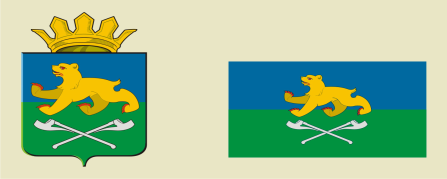 АДМИНИСТРАЦИЯ СЛОБОДО-ТУРИНСКОГОМУНИЦИПАЛЬНОГО РАЙОНАПОСТАНОВЛЕНИЕ АДМИНИСТРАЦИЯ СЛОБОДО-ТУРИНСКОГОМУНИЦИПАЛЬНОГО РАЙОНАПОСТАНОВЛЕНИЕ от 29.08.2019№ 349-НПАс. Туринская Слободас. Туринская Слобода1Строительство объекта капитального строительстваРеконструкцию объекта капитального строительстваСтроительство линейного объекта (объекта капитального строительства, входящего в состав линейного объекта)Реконструкцию линейного объекта (объекта капитального строительства, входящего в состав линейного объекта)(указывается один из перечисленных видов строительства (реконструкции), на который оформляется разрешение на строительство)(указывается один из перечисленных видов строительства (реконструкции), на который оформляется разрешение на строительство)2Наименование объекта капитального строительства (этапа) в соответствии с проектной документацией (указывается наименование объекта капитального строительства в соответствии с утвержденной застройщиком или заказчиком проектной документацией)3Наименование организации, выдавшей положительное заключение экспертизы проектной документации, и в случаях, предусмотренных законодательством Российской Федерации, реквизиты приказа об утверждении положительного заключения государственной экологической экспертизы3.1Регистрационный номер и дата выдачи положительного заключения экспертизы проектной документации и в случаях, предусмотренных законодательством Российской Федерации, реквизиты приказа об утверждении положительного заключения государственной экологической экспертизы4Кадастровый номер земельного участка (земельных участков), в пределах которого (которых) расположен или планируется расположение объекта капитального строительстваМуниципальные образования, в пределах которых планируется осуществлять строительствоНомер кадастрового квартала (кадастровых кварталов), в пределах которого (которых) расположен или планируется расположение объекта капитального строительства (заполнение не является обязательным при выдаче разрешения на строительство (реконструкцию) линейного объекта)Кадастровый номер реконструируемого объекта капитального строительстваРеквизиты соглашения об установлении сервитута, публичного сервитута4.1Сведения о градостроительном плане земельного участка (указывается дата выдачи градостроительного плана земельного участка, его номер и орган, выдавший градостроительный план земельного участка (не заполняется в отношении линейных объектов, кроме случаев, предусмотренных законодательством Российской Федерации).4.2Сведения о проекте планировки и проекте межевания территории (заполняется в отношении линейных объектов, кроме случаев, предусмотренных законодательством Российской Федерации. Указываются дата и номер решения об утверждении проекта планировки и проекта межевания территории (в соответствии со сведениями, содержащимися в информационных системах обеспечения градостроительной деятельности) и лицо, принявшее такое решение.4.3Сведения о проектной документации объекта капитального строительства, планируемого к строительству, реконструкции (указывается кем, когда разработана проектная документация (реквизиты документа, наименование проектной организации).5Реквизиты разрешения на отклонение от предельных параметров разрешенного строительства, реконструкции6Реквизиты решения об установлении или изменении зоны с особыми условиями использования территории в случае строительства объекта капитального строительства, в связи с размещением которого в соответствии с законодательством Российской Федерации подлежит установлению зона с особыми условиями использования территории, или в случае реконструкции объекта капитального строительства, в результате которой в отношении реконструированного объекта подлежит установлению зона с особыми условиями использования территории или ранее установленная зона с особыми условиями использования территории подлежит изменению